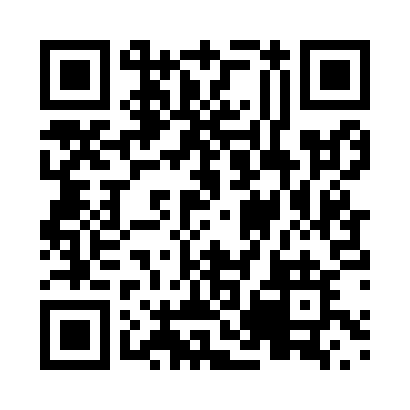 Prayer times for Woermke, Ontario, CanadaMon 1 Jul 2024 - Wed 31 Jul 2024High Latitude Method: Angle Based RulePrayer Calculation Method: Islamic Society of North AmericaAsar Calculation Method: HanafiPrayer times provided by https://www.salahtimes.comDateDayFajrSunriseDhuhrAsrMaghribIsha1Mon3:285:251:136:369:0110:582Tue3:295:261:136:369:0110:573Wed3:305:261:136:369:0010:574Thu3:315:271:146:369:0010:565Fri3:325:281:146:369:0010:556Sat3:335:281:146:358:5910:547Sun3:345:291:146:358:5910:538Mon3:355:301:146:358:5810:529Tue3:375:311:146:358:5810:5110Wed3:385:311:146:358:5710:5011Thu3:395:321:156:348:5710:4912Fri3:415:331:156:348:5610:4813Sat3:425:341:156:348:5510:4714Sun3:445:351:156:338:5510:4615Mon3:455:361:156:338:5410:4416Tue3:475:371:156:338:5310:4317Wed3:485:381:156:328:5210:4218Thu3:505:391:156:328:5110:4019Fri3:515:401:156:318:5110:3920Sat3:535:411:156:318:5010:3721Sun3:545:421:156:308:4910:3622Mon3:565:431:156:308:4810:3423Tue3:585:441:166:298:4710:3224Wed3:595:451:166:298:4610:3125Thu4:015:461:166:288:4410:2926Fri4:035:471:166:278:4310:2727Sat4:055:481:166:278:4210:2528Sun4:065:491:156:268:4110:2429Mon4:085:501:156:258:4010:2230Tue4:105:521:156:258:3910:2031Wed4:125:531:156:248:3710:18